КГУ «ОШ им. А.Байтурсынулы»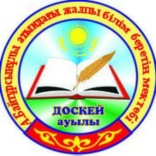 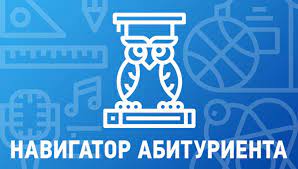 Подготовили библиотекарь школы: Тажибаева Ф.Р.,профориетатор Аубакирова Н.Д.Доскей ауылыДайындаған кітапханашы: Тажибаева Ф.Р.№Название сайтов для абитуриентаQR коды сайтов1.https://moeobrazovanie.ru/reiting_professii_top_300                            300 самых популярных профессий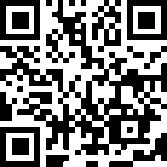 2.https://trends.rbc.ru/trends/education/5d6e48529a7947777002717b100 профессий будущего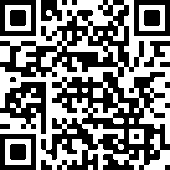 3.https://www.kp.ru/putevoditel/obrazovanie/professii/Профессии от А до Я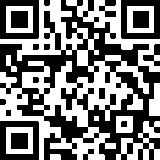 4https://edunews.ru/professii/obzor/Перечень и виды профессий - список направлений

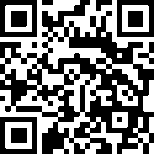 5https://7kun.kz/andaj-mamandy-tar-e-k-p-s-ranys-a-ie/Қандай мамандықтар ең көп сұранысқа ие?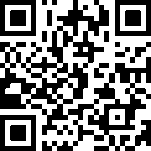 6https://qasym.buketov.edu.kz/kandaj-mamandyk-kalaj-tandajmyz/Қандай мамандық? Қалай таңдаймыз?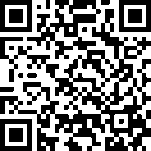 7https://bilim-all.kz/article/8554-Bolashaqtyn-10-mamandygy-2025-zhyly-zhane-odan-keiin-ne-boladyБолашақтың 10 мамандығы: 2025 жылы және одан кейін не болады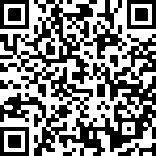 8https://bugin.kz/18014-bolashaq-talap-etetin-100-mamandyqБолашақ талап ететін 100 мамандық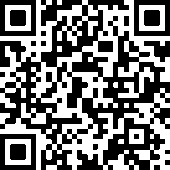 9https://qamshy.kz/article/47880-alemde-enh-dgoghary-dgalaqy-alatyn-10-mamandyq-iesiӘлемде ең жоғары жалақы алатын 10 мамандық иесі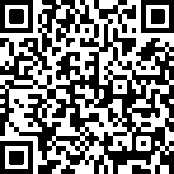 10https://egov.kz/cms/kk/articles/2Fvusi_rkҚР жоғарғы оқу орындарының (ЖОО) байланыстары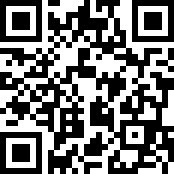 11https://www.vipusknik.kz/kz/institutions/collegeҚазақстанның барлық колледждері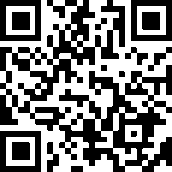 